           ҠАРАР                                                                            РЕШЕНИЕ«29»   декабрь 2022 й.                          № 234                  «29»       декабря   2022 г.Об утверждении Дополнительного соглашения к Соглашению между органами местного самоуправления муниципального района Туймазинский район Республики Башкортостан и сельским поселением Кандринский сельсовет муниципального района Туймазинский район Республики Башкортостан  о передаче сельскому поселению части полномочий муниципального районаВ целях конкретизации перечня  полномочий, передаваемых органами местного самоуправления муниципального района Туймазинский район Республики Башкортостан органам местного самоуправления  сельского поселения Кандринский сельсовет муниципального района Туймазинский район Республики Башкортостан, в соответствии с Федеральным законом №131-ФЗ от 06.10.2003года «Об общих принципах организации местного самоуправления в Российской Федерации» Совет сельского поселения Кандринский сельсовет муниципального района Туймазинский район Республики Башкортостан   РЕШИЛ:1.  Утвердить Дополнительное соглашение  к Соглашению между органами местного самоуправления муниципального района Туймазинский  район Республики Башкортостан и сельским поселением Кандринский сельсовет муниципального района Туймазинский район Республики Башкортостан о передаче сельскому поселению части полномочий муниципального района от 29 декабря 2021 года № 164, согласно приложению.2.Настоящее решение вступает в силу с момента подписания.3.Настоящее решение разместить на официальном сайте Администрации сельского поселения Кандринский сельсовет муниципального района Туймазинский район. Глава сельского поселенияКандринский       сельсоветмуниципального      районаТуймазинский           районРеспублики  Башкортостан                                Р.Р.РафиковПриложение УТВЕРЖДЕНО решением Совета сельского поселения Кандринский сельсовет муниципального района Туймазинский район от 29.12.2022 г. №  234Дополнительное соглашениек Соглашению между органами местного самоуправлениямуниципального района Туймазинский район Республики Башкортостан и сельского поселения Кандринский сельсовет муниципального района Туймазинский район Республики Башкортостан по передаче сельскому поселению части полномочий муниципального районаг.Туймазы                                                                              «___» декабря  2022 г.Совет муниципального района Туймазинский район Республики Башкортостан, именуемый в дальнейшем  Район, в лице председателя Совета муниципального района Туймазинский район Республики Башкортостан Гафарова Р.Б., действующего на основании Устава, с одной стороны, и Совет сельского поселения Кандринский сельсовет муниципального района Туймазинский район Республики Башкортостан, именуемый в дальнейшем Поселение, в лице главы сельского поселения  Кандринский сельсовет муниципального района Туймазинский район Республики Башкортостан Рафикова Р.Р., действующего на основании Устава, с другой стороны, заключили настоящее Дополнительное соглашение о нижеследующем:1. Абзац 2 пункта 3.2.  Соглашения от  29 декабря 2021 года №  164 изложить в следующей редакции:«-Сельскому поселению Кандринский сельсовет муниципального района Туймазинский район Республики Башкортостан в сумме  9211000,00 (девять миллионов двести одиннадцать тысяч) рублей».2.Во всем остальном, что не предусмотрено настоящим Дополнительным соглашением, действуют  условия Соглашения от 29 декабря 2021 года №  164.3.Настоящее Дополнительное соглашение составлено в двух экземплярах, имеющих одинаковую юридическую силу, по одному для каждой из Сторон.Совет муниципального района                        Совет сельского поселенияТуймазинский район                                         Кандринский  сельсоветРеспублики Башкортостан                               муниципального района                                                                             Туймазинский район                                                                             Республики БашкортостанПредседатель Совета                                        Глава сельского поселениямуниципального района                                   Кандринский сельсоветТуймазинский район                                        муниципального районаРеспублики Башкортостан                               Туймазинский район                                                                           Республики БашкортостанР.Б.Гафаров                                                       Рафиков Р.Р._______________________                              ____________________М.П.                                                                                        М.П.БашҠортостан Республикаһының Туймазы  районы муниципаль районының  Ҡандра ауыл советыауыл биләмәһе Советы452765, Ҡандра ауылы,  Ленин урамы, 16Тел. 8(34782) 4-74-52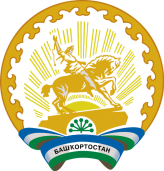 Совет сельского поселения Кандринский сельсоветмуниципального районаТуймазинский районРеспублики Башкортостан452765, село Кандры, ул.Ленина, 16Тел. 8(34782) 4-74-52